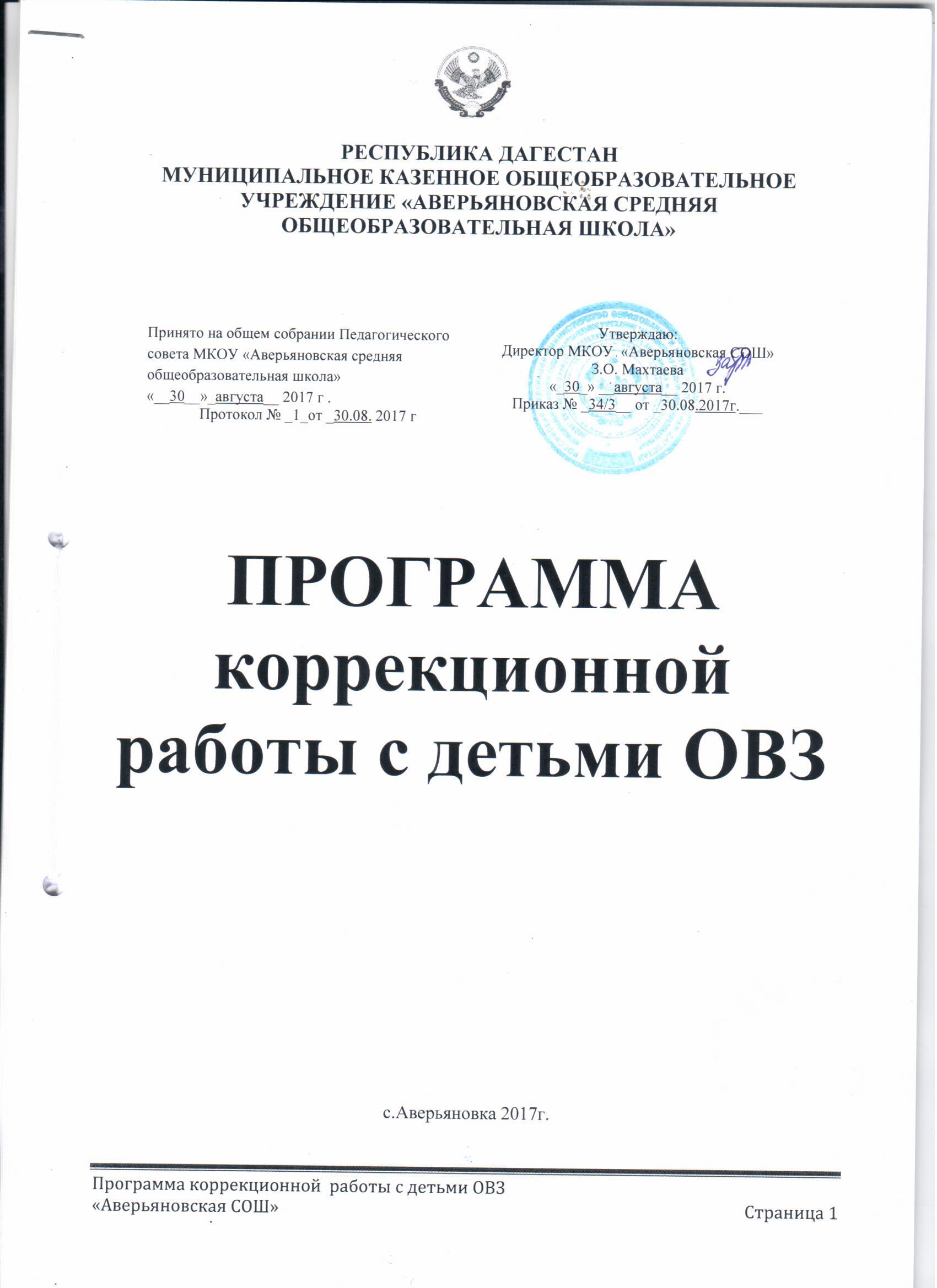 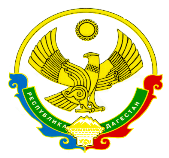 РЕСПУБЛИКА ДАГЕСТАНМУНИЦИПАЛЬНОЕ КАЗЕННОЕ ОБЩЕОБРАЗОВАТЕЛЬНОЕ УЧРЕЖДЕНИЕ «АВЕРЬЯНОВСКАЯ СРЕДНЯЯ ОБЩЕОБРАЗОВАТЕЛЬНАЯ ШКОЛА»368814   с.Аверьяновка                                         E-mail: school_aver@mail.ru_Программа коррекционной работы с детьми ОВЗПрограмма  коррекционной  работыПрограмма коррекционной работы МКОУ «Аверьяновская СОШ» Кизлярского района (далее – Программа) с обучающимися с особыми образовательными потребностями при получении ими среднего общего образования разработана в соответствии с требованиями федерального государственного образовательного стандарта среднего общего образования.В Программе учтены:−	особенности осуществления коррекционной работы с различными контингентами обучающихся с особыми образовательными потребностями, в том числе с ограниченными возможностями здоровья и инвалидами, осваивающимися содержание среднего общего образования;−	опыт работы МКОУ «Аверьяновская СОШ» Кизлярского района по данному направлению.Программа преемственна с программой коррекционной работы, реализованной МКОУ «Аверьяновская СОШ» Кизлярского района на уровне основного общего образования.Программа разработана на нормативный срок освоения обучающимися с особыми образовательными потребностями содержания среднего общего образования.В соответствии с п. 18.2.4 федерального государственного образовательного стандарта среднего общего образования Программа содержит пять разделов:1)	цели и задачи коррекционной работы с обучающимися с особыми образовательными потребностями, в том числе с ограниченными возможностями здоровья и инвалидами при получении среднего общего образования;2)	перечень и содержание комплексных, индивидуально ориентированных коррекционных мероприятий, включающих использование индивидуальных методов обучения и воспитания; проведение индивидуальных и групповых занятий под руководством специалистов;3)	система комплексного психолого-медико-социального сопровождения и поддержки обучающихся с особыми образовательными потребностями, в том числе с ограниченными возможностями здоровья и инвалидов;4)	механизм взаимодействия МКОУ «Аверьяновская СОШ» Кизлярского района, предусматривающий общую целевую и единую стратегическую направленность работы учителей, специалистов в области коррекционной и специальной педагогики, специальной психологии, медицинских работников;5)	планируемые результаты работы с обучающимися с особыми образовательными потребностями, в том числе с ограниченными возможностями здоровья и инвалидами.Реализация Программы обеспечивается комплексом локальных нормативных актов МКОУ «Аверьяновская СОШ» Кизлярского района:Положение о школьном психолого-педагогическом консилиуме; Положение о службе психолого-педагогического сопровождения;Положение об индивидуальном учебном плане и др.1. Цели и задачи коррекционной работы с обучающимися с особыми образовательными потребностями, в том числе с ограниченными возможностями здоровья и инвалидами при получении среднего общего образованияПрограмма коррекционной работы МКОУ «Аверьяновская СОШ» Кизлярского района с обучающимися с особыми образовательными потребностями при получении ими среднего общего образования направлена на:−	создание комплексного психолого-медико-педагогического сопровождения обучающихся с учетом состояния их здоровья и особенностей психофизического развития;−	коррекцию (минимизацию) недостатков в физическом и (или) психическом развитии обучающихся с ограниченными возможностями здоровья и инвалидов на уровне среднего общего образования;−	оказание им помощи в освоении основной образовательной программы среднего общего образования.Программа носит комплексный характер и обеспечивает:−	поддержку на уровне среднего общего образования обучающихся с особыми образовательными потребностями в МКОУ «Аверьяновская СОШ» Кизлярского района, а также попавших в трудную жизненную ситуацию;−	выявление на уровне среднего общего образования и удовлетворение особых образовательных потребностей обучающихся с ограниченными возможностями здоровья и инвалидов в единстве урочной и внеурочной деятельности, в совместной педагогической работе специалистов МКОУ «Аверьяновская СОШ» Кизлярского района, семьи и других институтов общества; −	интеграцию обучающихся МКОУ «Аверьяновская СОШ» Кизлярского района с особыми образовательными потребностями в иные организации, осуществляющие образовательную деятельность;−	оказание на уровне среднего общего образования в соответствии с рекомендациями психолого-медико-педагогической комиссии каждому обучающемуся с ограниченными возможностями здоровья и инвалиду комплексной, индивидуально ориентированной, с учетом состояния их здоровья и особенностей психофизического развития таких обучающихся, психолого-медико-педагогической поддержки и сопровождения в условиях образовательной деятельности;−	создание в МКОУ «Аверьяновская СОШ» Кизлярского района специальных условий обучения и воспитания обучающихся с ограниченными возможностями здоровья и инвалидов.Цель программы коррекционной работы – обеспечение комплексной психолого-педагогической и социальной помощи обучающимся с особыми образовательными потребностями на уровне среднего общего образования, направленной на коррекцию и / или компенсацию недостатков в физическом или психическом развитии для успешного освоения ими основной образовательной программы среднего общего образования, их профессионального самоопределения, социализации и обеспечения психологической устойчивости.Задачи программы коррекционной работы:−	выявление особых образовательных потребностей у обучающихся, в том числе попавших в трудную жизненную ситуацию, на уровне среднего общего образования;−	создание в МКОУ «Аверьяновская СОШ» Кизлярского района условий для успешного освоения обучающимися с особыми образовательными потребностями, в т. ч. попавшими в трудную жизненную ситуацию, основной образовательной программы среднего общего образования (или ее элементов) и прохождения ими итоговой аттестации; −	коррекция (минимизация) имеющихся у обучающихся с особыми образовательными потребностями, в т. ч. попавших в трудную жизненную ситуацию, нарушений (личностных, регулятивных, когнитивных, коммуникативных);−	обеспечение обучающимся с особыми образовательными потребностям на уровне среднего общего образования непрерывной коррекционно-развивающей работы в единстве урочной и внеурочной деятельности;−	выявление на уровне среднего общего образования профессиональных склонностей, интересов у обучающихся с особыми образовательными потребностями, в том числе попавших в трудную жизненную ситуацию;−	проведение на уровне среднего общего образования работы по профессиональному консультированию, профессиональной ориентации, профессиональному самоопределению обучающихся с особыми образовательными потребностями, в том числе попавших в трудную жизненную ситуацию;−	осуществление на уровне среднего общего образования консультативной работы с педагогами, родителями, социальными работниками, а также потенциальными работодателями; −	проведение на уровне среднего общего образования информационно-просветительских мероприятий.2. Перечень и содержание комплексных, индивидуально ориентированных коррекционных мероприятий, включающих использование индивидуальных методов обучения и воспитания; проведение индивидуальных и групповых занятий под руководством специалистовПеречень и содержание комплексных, индивидуально ориентированных коррекционных мероприятий МКОУ «Аверьяновская СОШ» Кизлярского района уровне среднего общего образования с обучающимися с особыми образовательными потребностям, в том числе попавшими в трудную жизненную ситуацию, сформирован исходя из учета особых образовательных потребностей конкретного учащегося или группы учащихся, имеющих сходные проблемы, в реализации диагностических, коррекционно-развивающих, консультационных, информационно-просветительских мероприятий.Перечень и содержание комплексных, индивидуально ориентированных коррекционных мероприятий МКОУ «Аверьяновская СОШ» Кизлярского района  представлены в таблице 1.Таблица 1Перечень и содержание комплексных, индивидуально ориентированных коррекционных мероприятийПеречень и содержание комплексных, индивидуально ориентированных коррекционных мероприятий МКОУ «Аверьяновская СОШ» Кизлярского района уровне среднего общего образования с обучающимися с особыми образовательными потребностям, в том числе попавшими в трудную жизненную ситуацию, ежегодно отражаются в плане работы школьного психолого-медико-педагогического (психолого-педагогического) консилиума.3. Система комплексного психолого-медико-социального сопровождения и поддержки обучающихся с особыми образовательными потребностями, в том числе с ограниченными возможностями здоровья и инвалидов Комплексное психолого-медико-социальное сопровождение и поддержка обучающихся с особыми образовательными потребностями, в том числе попавших в сложную жизненную ситуацию, обеспечиваются специалистами МКОУ «Аверьяновская СОШ» Кизлярского района.Комплексное психолого-медико-социальное сопровождение и поддержка обучающихся с особыми образовательными потребностями, в том числе попавших в сложную жизненную ситуацию, регламентированы локальными нормативными актами МКОУ «Аверьяновская СОШ» Кизлярского района и реализуются преимущественно во внеурочной деятельности.Система комплексного психолого-медико-социальное сопровождения и поддержки обучающихся с особыми образовательными потребностями, в том числе попавших в сложную жизненную ситуацию, на уровне среднего общего образования отражена в таблице 2.Таблица 2Система комплексного психолого-медико-социальное сопровождения и поддержки обучающихся с особыми образовательными потребностями, в том числе попавших в сложную жизненную ситуацию, на уровне среднего общего образования4. Механизм взаимодействия, предусматривающий общую целевую и единую стратегическую направленность работы учителей, специалистов в области коррекционной и специальной педагогики, специальной психологии, медицинских работников Механизмы взаимодействия, предусматривающие общую целевую и единую стратегическую направленность работы учителей, специалистов в области коррекционной и специальной педагогики, специальной психологии, медицинских работников, определены МКОУ «Аверьяновская СОШ» Кизлярского района, исходя из учета особых образовательных потребностей обучающихся, и отражены:1)	в учебном плане среднего общего образования универсального профиля−	при выборе профиля обучения; −	при отборе предметов, изучаемых на базовом уровне; −	при включении в учебный план курсов по выбору обучающихся (элективных / факультативных курсов); 2)	в плане внеурочной деятельности в части включения курсов внеурочной деятельности, обеспечивающих коррекцию и (или) развитие учащихся, в рамках, представленных в федеральном государственном образовательном стандарте среднего общего образования, направлений внеурочной деятельности.5. Планируемые результаты работы с обучающимися с особыми образовательными потребностями, в том числе с ограниченными возможностями здоровья и инвалидами Планируемые результаты работы МКОУ «Аверьяновская СОШ» Кизлярского района с обучающимися с особыми образовательными потребностями, в том числе с ограниченными возможностями здоровья и инвалидами, соотносятся с личностными и метапредметными результатами освоения учащимися основной общеобразовательной программы среднего общего образования, представленными ранее.Планируется преодоление, компенсация или минимизация имеющихся у подростков нарушений; совершенствование личностных, регулятивных, познавательных и коммуникативных компетенций, что позволит школьникам освоить основную образовательную программу, успешно пройти итоговую аттестацию и продолжить обучение в выбранных профессиональных образовательных организациях разного уровня. Личностные результаты: –сформированная мотивация к труду; –ответственное отношение к выполнению заданий; –адекватная самооценка и оценка окружающих людей; –сформированный самоконтроль на основе развития эмоциональных и волевых качеств; –понимание ценностей здорового и безопасного образа жизни, наличие потребности в физическом самосовершенствовании, занятиях спортивно - оздоровительной деятельностью; – понимание и неприятие вредных привычек (курения, употребления алкоголя, наркотиков); – осознанный выбор будущей профессии и адекватная оценка собственных возможностей по реализации жизненных планов; – ответственное отношение к созданию семьи на основе осмысленного принятия ценностей семейной жизни. Метапредметные результаты: – продуктивное общение и взаимодействие в процессе совместной деятельности, согласование позиции с другими участниками деятельности, эффективное разрешение и предотвращение конфликтов; – овладение навыками познавательной, учебно – исследовательской и проектной деятельности, навыками разрешения проблем; – самостоятельное(при необходимости – с помощью) нахождение способов решения практических задач, применения различных методов познания; – ориентирование в различных источниках информации, самостоятельное или с помощью; - критическое оценивание и интерпретация информации из различных источников; – овладение языковыми средствами, умениями их адекватного использования в целях общения, устного и письменного представления смысловой программы высказывания, ее оформления; – определение назначения и функций различных социальных институтов.Предметные результаты освоения основной образовательнойпрограммы должны обеспечивать возможность дальнейшего успешногопрофессионального обучения и/или профессиональной деятельности школьников с ОВЗ.Обучающиеся с ОВЗ достигают предметных результатов освоенияосновной образовательной программы на различных уровнях (базовом,углубленном) в зависимости от их индивидуальных способностей, вида ивыраженности особых образовательных потребностей, а также успешностипроведенной коррекционной работы.На базовом уровне обучающиеся с ОВЗ овладеваютобщеобразовательными и общекультурными компетенциями в рамках предметных областей ООП СОО.На углубленном уровне, ориентированном преимущественно наподготовку к последующему профессиональному образованию,старшеклассники с ОВЗ достигают предметных результатов путем болееглубокого, чем это предусматривается базовым курсом, освоения основ наук,систематических знаний и способов действий, присущих данному учебномупредмету (предметам).Предметные результаты освоения интегрированных учебных предметовориентированы на формирование целостных представлений о мире и общейкультуры обучающихся путем освоения систематических научных знаний и способов действий на метапредметной основе. Учитывая разнообразие и вариативность особых образовательныхпотребностей обучающихся, а также различную степень их выраженности,прогнозируется достаточно дифференцированный характер освоения имипредметных результатов.Предметные результаты:- освоение программы учебных предметов на углубленном уровне присформированной учебной деятельности и высоких познавательных и/илиречевых способностях и возможностях;- освоение программы учебных предметов на базовом уровне присформированной в целом учебной деятельности и достаточныхпознавательных, речевых, эмоционально-волевых возможностях;- освоение элементов учебных предметов на базовом уровне и элементовинтегрированных учебных предметов (подростки с когнитивныминарушениями).Итоговая аттестация является логическим завершением освоенияобучающимися с ОВЗ образовательных программ среднего общего образования. Выпускники XI классов с ОВЗ имеют право добровольно выбратьформат выпускных испытаний — единый государственный экзамен илигосударственный выпускной экзамен. Кроме этого, старшеклассники, имеющиестатус «ограниченные возможности здоровья» или инвалидность, имеют правона прохождение итоговой аттестации в специально созданных условиях. Обучающиеся, не прошедшие итоговую аттестацию или получившие наитоговой аттестации неудовлетворительные результаты, а также школьники,освоившие часть образовательной программы среднего общего образования и(или) отчисленные из образовательной организации, получают справку обобучении или о периоде обучения по образцу, разработанному Школой.РАССМОТРЕНОна педагогическом совете протокол  №_01__ от«_30__»  _августа__2017 годаУтверждено приказом № _34/3___ от _30.08.2017г.__    2017 годаУТВЕРЖДАЮ Директор школы_______________ З.О.Махтаева«_30__» __августа___ 2017 годаПеречень комплексных, индивидуально ориентированных коррекционных мероприятийСодержание комплексных, индивидуально ориентированных коррекционных мероприятийОтветственный исполнительДиагностическое направлениеДиагностическое направлениеДиагностическое направлениеИзучение развития эмоционально-волевой сферы и личностных особенностей учащихся с особыми образовательными потребностями на уровне среднего общего образованияопределение особых образовательных потребностей учащихся (общих и специфических) на уровне среднего общего образования;выявление характера и сущности нарушений у подростков с ОВЗ и инвалидов;выявление учащихся, испытывающих сложности в освоении основной образовательной программы среднего общего образования;подготовка рекомендаций по оказанию психолого­медико­педагогической помощи обучающимся и др.Педагог - психологИзучение социальной ситуации развития и условий семейного воспитания учащихся с особыми образовательными потребностями на уровне среднего общего образованияопределение особых образовательных потребностей учащихся (общих и специфических) на уровне среднего общего образования;выявление характера и сущности нарушений у подростков с ОВЗ и инвалидов;выявление учащихся, испытывающих сложности в освоении основной образовательной программы среднего общего образования;подготовка рекомендаций по оказанию психолого­медико­педагогической помощи обучающимся и др.Социальный педагогКонтроль динамики развития учащихся с особыми образовательными потребностями на уровне среднего общего образованияопределение особых образовательных потребностей учащихся (общих и специфических) на уровне среднего общего образования;выявление характера и сущности нарушений у подростков с ОВЗ и инвалидов;выявление учащихся, испытывающих сложности в освоении основной образовательной программы среднего общего образования;подготовка рекомендаций по оказанию психолого­медико­педагогической помощи обучающимся и др.Педагог – психолог, классный руководительКоррекционно-развивающее направлениеКоррекционно-развивающее направлениеКоррекционно-развивающее направлениеПроведение индивидуальных и групповых коррекционно­развивающих занятий с учащимися с особыми образовательными потребностями на уровне среднего общего образования−	помощь в освоении содержания среднего общего образования;−	коррекция (минимизация) недостатков в физическом и (или) психическом развитии учащихся на уровне среднего общего образования;−	развитие у учащихся универсальных учебных действий (личностных, регулятивных, познавательных, коммуникативных);Педагог-психолог; учителя-предметникиОтбор оптимальных коррекционных программ / методик, методов и приемов обучения в соответствии с особыми образовательными потребностями учащихся на уровне среднего общего образования−	помощь в освоении содержания среднего общего образования;−	коррекция (минимизация) недостатков в физическом и (или) психическом развитии учащихся на уровне среднего общего образования;−	развитие у учащихся универсальных учебных действий (личностных, регулятивных, познавательных, коммуникативных);Педагог-психолог; учителя-предметникиКонсультационное направлениеКонсультационное направлениеКонсультационное направлениеКонсультирование педагогов по выбору индивидуально ориентированных методов и приемов работы с учащимися с особыми образовательными потребностями на уровне среднего общего образованияобеспечение непрерывности специального сопровождения учащихся, испытывающих сложности в освоении основной образовательной программы среднего общего образования, и их семей по вопросам реализации дифференцированных психолого­педагогических условий обучения, воспитания, коррекции, развития и социализации;Педагог-психологКонсультативная помощь семье в вопросах выбора стратегии воспитания и приемов коррекционного обучения учащихся с особыми образовательными потребностями на уровне среднего общего образованияобеспечение непрерывности специального сопровождения учащихся, испытывающих сложности в освоении основной образовательной программы среднего общего образования, и их семей по вопросам реализации дифференцированных психолого­педагогических условий обучения, воспитания, коррекции, развития и социализации;Педагог-психологИнформационно-просветительское направлениеИнформационно-просветительское направлениеИнформационно-просветительское направлениеРазличные формы просветительской деятельности (лекции, беседы, информационные стенды, печатные материалы), направленные на разъяснение участникам образовательных отношений вопросов, связанных с особенностями образовательного процесса и сопровождения учащихся с особыми образовательными потребностями на уровне среднего общего образованияобеспечение разъяснительной деятельности по вопросам, связанным с особенностями организации образовательной деятельности для учащихся, со всеми участниками образовательных отношенийПедагог-психолог; учителя-предметники; социальный педагогПроведение тематических выступлений для педагогов и родителей по разъяснению индивидуально­типологических особенностей учащихся с особыми образовательными потребностями на уровне среднего общего образованияобеспечение разъяснительной деятельности по вопросам, связанным с особенностями организации образовательной деятельности для учащихся, со всеми участниками образовательных отношенийПедагог-психологНаправления сопровождения и поддержки обучающихся с особыми образовательными потребностями, в том числе попавших в сложную жизненную ситуациюСпециалисты, осуществляющие сопровождение и поддержку обучающихся с особыми образовательными потребностями, в том числе попавших в сложную жизненную ситуациюВзаимодействие со специалистами в целях обеспечения сопровождения и поддержки обучающихся с особыми образовательными потребностями, в том числе попавших в сложную жизненную ситуацию Перечень локальных нормативных актов, регламентирующих сопровождение и поддержку обучающихся с особыми образовательными потребностями, в том числе попавших в сложную жизненную ситуациюПсихологическое сопровождениеПедагог-психологадминистрация школы;учителя-предметники; медицинский работник; классный руководитель;социальный педагогПоложение о школьном психолого-педагогическом консилиуме;План работы педагога-психолога;План воспитательной работы;ИПРА ребенка – инвалида;План работы с обучающимися«группы риска».Договор с родителями (законными представителями)Социально-педагогическое сопровождениеСоциальный педагог; учителя - предметники; педагог - организатор.учителя-предметники; медицинский работник; специалисты социальных служб, орган исполнительнойвласти по защите прав детейотдел опеки администрации Кизлярского районаПлан работы социального педагога;План работы с обучающимися «группы риска»;План работы педагога - наставника с обучающимся «группы риска»;План воспитательной работы.Медицинская поддержка и сопровождениеМедицинский работникпедагог-психолог;учитель-логопед;классный руководитель;ГБУ «Центральная Кизлярская районная больница»-Положение о медицинском сопровождении обучающихся;-Договор с родителями (законными представителями)